「URでPonta」　家賃のお支払いでPontaポイントがたまります 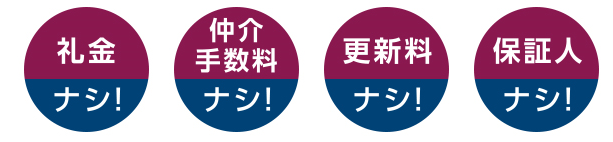 原状回復負担区分が明確　負担区分が明確で安心 抽選なしの先着順受付　「これだ！」と思う住まいを見つけたら、お申込み 住まいも安心規格　どっしりと安心。それがUR賃貸住宅規格。耐震診断、耐震改修にも取り組んでいます弊社はUR賃貸住宅へご入居を希望されるお客様にお部屋のご紹介（あっせん）をURから依頼された宅建建物取引業者です。仲介手数料は不要です。本来はご自分でされる諸手続き（空き状況確認・申込・ご案内・契約など）をさせていただきます。　先着順受付なので頻繁な空き状況確認が必要です。　　　　　　　　　　　　　　　　　　　　　　　　　　　　　　　　　　　　　　　　　　　　　　　　　　　　　　　　　　　　　弊社にお任せください！